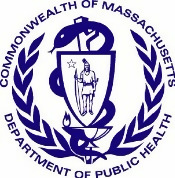 Comunidade de MassachusettsEscritório Executivo de Saúde e Serviços à PessoaDepartamento de Saúde Pública250 Washington Street, Boston, MA 02108-4619                  Informações da Criança:                                                                           Suas Informações: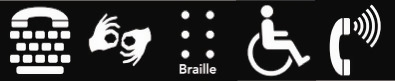 Providencie uma declaração breve sobre a preocupação ou discordância a ser discutida na mediação.  _______________________________________________             ____________________________________Assinatura da pessoa que preencheu o formulário   Data                Assinatura do Pai/Mãe                            Data                                                                                                                      ___________________________________                                                                                                                      Assinatura do Pai/Mãe                            DataEnvie uma cópia deste formulário para:Mary Dennehy-ColorussoCoordenadora de Salvaguardas ProcessuaisMA Department of Public Health (Departamento de Saúde Pública de MA)DPH Northeast Regional Health Office (Escritório de Saúde Regional do Nordeste)Tewksbury Hospital365 East StreetTewksbury, MA 01876Você também pode enviar este formulário e documentos corroborantes por fax para: 978-640-1027Ou e-mail*Mary.dennehy-colorusso@state.ma.usEVocê deve enviar uma cópia deste formulário para o programa EI. Para encontrar o seu programa EI, visite:  http://massfamilyties.org/ei/eicity.phpNós enviaremos uma carta dentro de 7 dias úteis após o recebimento deste formulário. Caso não receba a carta, ligue para 978-851-7261, ramal 4016.  *Observação: Informações enviadas a partir de um e-mail pessoal não são transmitidas por meio de um servidor ou rede seguros. 